Протокол №рассмотрения заявок на участие в открытом аукционе
по продаже права на заключение договора аренды земельного участкаг. Чита	12 июля 2021 г.11:00 (местной о времени)Аукционная комиссия администрации муниципального района «Читинский район» провела процедуру рассмотрения заявок на участие в аукционе 12 июля 2021 г. в 11:00 по адресу: Забайкальский край, г. Чита. ул. Ленина, 157, 1 этаж, каб. 9.Рассмотрение заявок на участие в открытом аукционе проводилось аукционной комиссией в следующем составе:Начальник отдела земельных	И.А. Кузьминаотношений Управления градостроите. i ьства и земельных отношенийКонсультант отдела земельных	К.Ю. Козловаотношений Управления градостроительства и земельных отношенийГлавный специалист отдела земельных отношений Управления градостроите. i ьстваи земельных отношений	Т.С. БлагининаЛот № 11. Предмет аукциона: продажа права на заключение договора аренды земельного участка, находящегося по адресу: Забайкальский край, Читинский район, сроком на 49 лет.Кадастровый номер: 75:22:620102:425 Площадь - 5 906292 кв.м.Разрешенное использование земельного участка - для производства сельскохозяйственной продукции.Комиссией рассмотрена заявка на участие в открытом аукционе:Отозвано заявок: 0Решение комиссии: признать Харитонова Д.Н. и Борисова И.Ю. участниками аукциона. Уведомить участников о решении комиссии.Лот № 22. Предмет аукциона: продажа права на заключение договора аренды земельного участка, находящегося по адресу: Забайкальский край, Читинский район, сроком на 49 лет.Кадастровый номер: 75:22:630104:209 Площадь - 11679912 кв.м.Разрешенное использование земельного участка - для производства сельскохозяйственной продукции.Комиссией рассмотрена заявка на участие в открытом аукционе:Отозвано заявок: 0Решение комиссии: признать Харитонова Д.Н. и Борисова И.Ю. участниками аукциона. Уведомить участников о решении комиссии.Лот № 3Предмет аукциона: продажа права на заключение договора аренды земельного участка, находящегося по адресу: Забайкальский край, Читинский район, сроком на 49 лет.Кадастровый номер: 75:22:630104:210 Площадь - 7674498кв.м.Разрешенное использование земельного участка - для производства сельскохозяйственной продукции.Комиссией рассмотрена заявка на участие в открытом аукционе:Отозвано заявок: ОРешение комиссии: признать Харитонова Д.Н. и Борисова И.Ю. участниками аукциона. Уведомить участников о решении комиссии.Лот № 4Предмет аукциона: продажа права на заключение договора аренды земельного участка, находящегося по адресу: Забайкальский край, Читинский район, сроком на 49 лет.Кадастровый номер: 75:22:620102:426Площадь - 1421285 кв.м.Разрешенное использование земельного участка - для производства сельскохозяйственной продукции.Отменен постановлением администрации муниципального района «Читинский район» от 28.05.2021г. № 1213.Аукционная комиссии: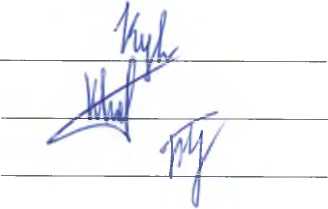 И.А. Кузьмина
К.Ю. Козлова
Т.С. Благинина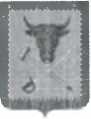 АДМИНИСТРАЦИЯ МУНИЦИПАЛЬНОГО РАЙОНА
«ЧИТИНСКИЙ РАЙОН»/ПОСТАНОВЛЕНИЕот «(& » дуЗчД1 2021 г.	№ ./*45«Об от мене открытого аукциона на право заключения договоров аренды земельных участков, государственная собственность на которые не разграничена, на территории муниципального района «Читинский район»Руководствуясь п. 24 ст. 39.11, пп. 19 п. 8 ст. 39.11 Земельного кодекса Российской Федерации, администрация муниципального района «Читинский район»постановляет:Отделу земельных отношений администрации муниципального района «Читинский район» отменить открытый аукцион на право заключения договора аренды на земельный участок с кадастровым номером 75:22:620102:426, государственная собственность на который не разграничена, на территории муниципального района «Читинский район».Отделу земельных отношений администрации муниципального района «Читинский район» разместить на сайтах www.torgi.gov.ru, читинск.забайкальскийкрай.рф, и опубликовать в официальном средстве массовой информации муниципального района «Читинский район» газете «Ингода» извещение о проведении аукциона и порядок его проведения согласно приложению.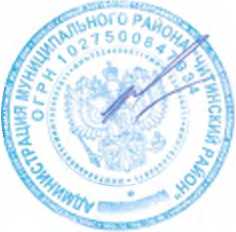 И.о. главы муниципального района «Читинский район»Ю.В. Жукова№п/пРегистрацио нный номер заявкиДата подачи заявки, времяНаименование заявителя, почтовый адресЗадаток/решениеПричинаотказа1130.06.2021г. в 10:38Директор ООО «Новое Беклемишево» Харитонов Дмитрий Николаевич,Адрес: 672007, Забайкальский край, г. Чита, ул. Чкалова, д. 158, офис 482010 руб. 00 коп. допущен2228.06.2021г. в 16:40Г енеральный директор Борисов Игнат Юрьевич ООО «Агро Торг»,Адрес: Самарская область, г. Тольятти, Автозаводское шоссе , д. 49, кв. 352010 руб. 00 коп. допущен№п/пРегистрацио нный номер заявкиДата подачи заявки, времяНаименование заявителя, почтовый адресЗадаток/решениеПричинаотказа1130.06.2021г. в 10:40Директор ООО «Новое Беклемишево» Харитонов Дмитрий Николаевич,Адрес: 672007, Забайкальский край, г. Чита, ул. Чкалова, д. 158, офис 483756 руб. 00 коп. допущен2228.06.2021г. в 16:56Г енеральный директор Борисов Игнат Юрьевич ООО «Агро Торг»,Адрес: Самарская область, г. Тольятти, Автозаводское шоссе , д. 49, кв. 353756 руб. 00 коп. допущен№п/пРегистрацио нный номер заявкиДата подачи заявки, времяНаименование заявителя, почтовый адресЗадаток/решениеПричинаотказа1130.06.2021г. в 16:58Директор ООО «Новое Беклемишево» Харитонов Дмитрий Николаевич,Адрес: 672007, Забайкальский край, г. Чита, ул. Чкалова, д. 158, офис 482550 руб. 00 коп. допущен2228.06.2021г. в 17:01Г енеральный директор Борисов Игнат Юрьевич ООО «Агро Торг»,Адрес: Самарская область, г.12750 руб. 00 коп.допущенТольятти, Автозаводское шоссе , д. 49, кв. 35